Mākoņu stūmējiSolis. Pārliecinieties vai Jūsu telefonā ir GPS un Google kartes.Atrodiet šeit paslēpto punktu  – un ejiet uz to.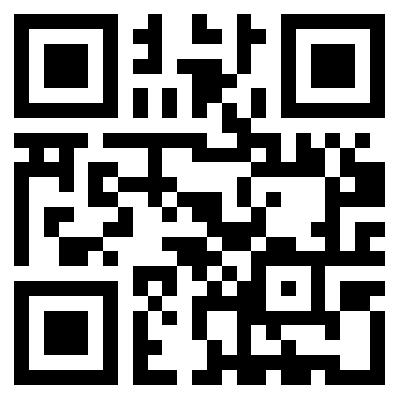 Solis. lejuplādējiet savā telefonā aplikāciju I Know About Clouds vai Google sameklējiet mākoņu kartes (clouds charts), piemēram, NASA mājas lapā http://www.srh.noaa.gov/jetstream/downloads/cloudchart.pdf (lejuplādējas ilgi)Solis.Nostājieties ar mugurām kopā uz katru debespusi (4 cilvēki) un skatoties debesīs nosakiet mākoņu tipu un mākoņainību (cik % no debess ir klāta ar mākoņiem) un vai debesīs ir redzamas lidmašīnas astes?Pagriezieties pa 90 grādiem un atkārtojiet darbības vēl 3 reizes.Izrēķiniet aritmētisko vidējo un aizpildiet tabulu!MĀKOŅU TIPS /Cloud Type/Augstie mākoņi):(atzīmējiet visus redzamos mākoņu tipus) Spalvu /Cirrus/  Spalvu – gubu /Cirrocumulus/  Spalvu – slāņu /Cirrostratus/Vidējie mākoņi:(atzīmējiet visus redzamos mākoņu tipus) Augstie slāņu /Altostratus/  Augstie gubu /Altocumulus/Zemie mākoņi:(atzīmējiet visus redzamos mākoņu tipus) Slāņu /Stratus/  Slāņu – gubu /Stratocumulus/  Gubu /Cumulus/Nokrišņu mākoņi:(atzīmējiet visus redzamos mākoņu tipus) Slāņu – lietus /Nimbostratus/  Gubu – lietus /Cumulonimbus/LIDMAŠĪNU IZPLŪDES GRĪSTES  (ierakstiet skaitu) __________MĀKOŅAINĪBA (atzīmējiet vienu)Cik liela iespējamība, ka šodien līs un kas par to liecina? Salīdziniet Jūsu prognozes ar laika ziņu prognozēm (piemēram, www.meteo.lv)Kāpēc ir svarīgi novērot lidmašīnu izplūdes grīstes? Nav mākoņu Skaidrs Izolēti mākoņiIzkliedēti mākoņiSaraustīti mākoņiApmācies  0%- mākoņu nav  <10% mākoņu 10-25% mākoņu 25-50% mākoņu 50-90% mākoņu >90%mākoņu